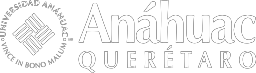 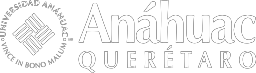 El Marqués, Qro., a 	del  mes de 	de 	.Comité de  Becas Universidad Anáhuac Querétaro P r e s e n t e.Por medio de la presente hago constar que estoy consciente e informado de lo siguiente:He sido informado(a) por el Departamento de Becas, la Coordinación de Centro de Lenguas y el Departamento de  Internacionalización de la Universidad Anáhuac Querétaro que durante el próximo semestre(s) en el que estaré de intercambio se respetará y aplicará el porcentaje de beca del que gozo en los pagos de reinscripción y colegiaturas siempre y cuando haya cumplido con los requisitos para conservarla en el periodo anterior a mi intercambio.Una vez terminado mi intercambio, en caso de que la Coordinación de Centro de Lenguas e Internacionalización no haya recibido mis calificaciones para la fecha límite de reinscripción del semestre siguiente, se reactivará mi porcentaje de beca provisionalmente y se me dará oportunidad de realizar la selección de cursos.Una vez que se reciban las calificaciones se confirmará si mantengo la beca o la pierdo. Perderé la beca en caso de reprobar alguna materia, bajar mi promedio y/o no cumplir con lo requerido en el Reglamento de Becas de la Universidad Anáhuac Querétaro.Ingreso a partir de enero 2019: Haber aprobado todas las asignaturas cursadas en el período, incluyendo las materias de matemáticas de “cero créditos” y haber obtenido un promedio ponderado 8.0 o superior, para becas iguales o menores a 50%; y mantener un promedio ponderado de 9.0 o superior, para becas mayores del 55%, a excepción de las Becas Deportivas, las cuales deben mantener un promedio ponderado 8.0 o superior y cumplir con los requisitos que señale el área deportiva de acuerdo a su disciplina.	Ingreso anterior a enero 2019: Obtener al final del período un promedio ponderado mínimo de 8.0. y aprobar todas las materias cursadas, incluyendo las materias de matemáticas cero créditosEn caso de perder mi beca, estoy enterado de que deberé saldar por completo la reinscripción y colegiaturas que se adeuden después del ajuste en Sistema.En caso de tener beca deportiva/artística debo presentar esta hoja con Vo.Bo. del área correspondiente.Vo.Bo. Arte y Cultura / Deportes                  	     Vo.Bo. Becas                      	  Nombre y Firma del AlumnoID/Matrícula: 	Porcentaje de beca:%  	